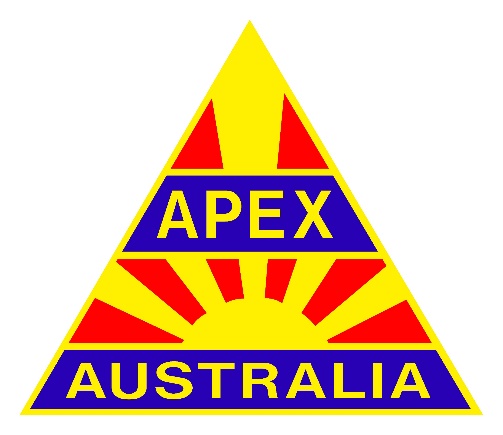 APEX PARK SIGNAGE UPGRADE PROJECTAre there any Apex park signs in your area that require upgrade ?Email the location of the park in need and preferably a photo to:Apexparkproject@apex.org.auIf approved the cost of the sigs is $50 per sign plus postage to be paid by you (or your club).After the installation of the new sign please send a photo of the sign to the above email address to receive a reimbursement.